Doklad OJE-2195OBJEDNÁVKAČíslo objednávky 2195/2021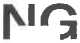 VODBĚRATEL - fakturační adresaNárodní galerie v PrazeStaroměstské náměstí 12110 15 Praha 1Zřízena zákonem č.148/1949 Sb., o Národní galerii v PrazeIČTyp Příspěvková organizace00023281 DIČ CZ00023281IČ 26447541DIČ CZ26447541Datum vystavení   02.11.2021Číslo jednacíSmlouvaPožadujeme :Termín dodáníZpůsob dopravyZpůsob platby Splatnost faktury22.11.2021 - 17.12.2021Platebním příkazem30 dnůE-mail: XXXXXXXXXXXXXXXXXXXXRazítko a podpis 	Dle § 6 odst1l zákona c. 340/2015 Sb. o registru smluv nabývá objednávka s předmětem plnění vyšší než hodnota 50.000,- Kč bez DPH účinnosti až uveřejněním (včetně jejího písemného potvrzení) v registru smluv. Uveřejnění provede objednatel.Žádáme obratem o zaslání akceptace (potrvrzení) objednávky.Datum:Podpis:                                   XXXXXXXXX     razítkoPlatné elektronické podpisy:02.11.2021 16:46:02 - XXXXXXXXXXXXXXX - příkazce operace04.11.2021 10:22:13 - XXXXXXXXXXXX - správce rozpočtuObjednáváme u Vás deinstalaci děl a demontáž paneláže - dostavovaná paneláž včetně respiria. Očištění obvodových stěn od řezané grafiky. Ekologická likvidace materiálu.Objednáváme u Vás deinstalaci děl a demontáž paneláže - dostavovaná paneláž včetně respiria. Očištění obvodových stěn od řezané grafiky. Ekologická likvidace materiálu.Objednáváme u Vás deinstalaci děl a demontáž paneláže - dostavovaná paneláž včetně respiria. Očištění obvodových stěn od řezané grafiky. Ekologická likvidace materiálu.Objednáváme u Vás deinstalaci děl a demontáž paneláže - dostavovaná paneláž včetně respiria. Očištění obvodových stěn od řezané grafiky. Ekologická likvidace materiálu.Objednáváme u Vás deinstalaci děl a demontáž paneláže - dostavovaná paneláž včetně respiria. Očištění obvodových stěn od řezané grafiky. Ekologická likvidace materiálu.PoložkaDeinstalace a demontáž výstavy Viktor PivovarovMnožství MJ1.00%DPH	Cena bez DPH/MJ21	117 700.00DPH/MJ24 717.00Celkem s DPH142 417.00Vystavil(a)XXXXXXXXXXXXXXXXPřibližná celková cena142 417.00 Kč